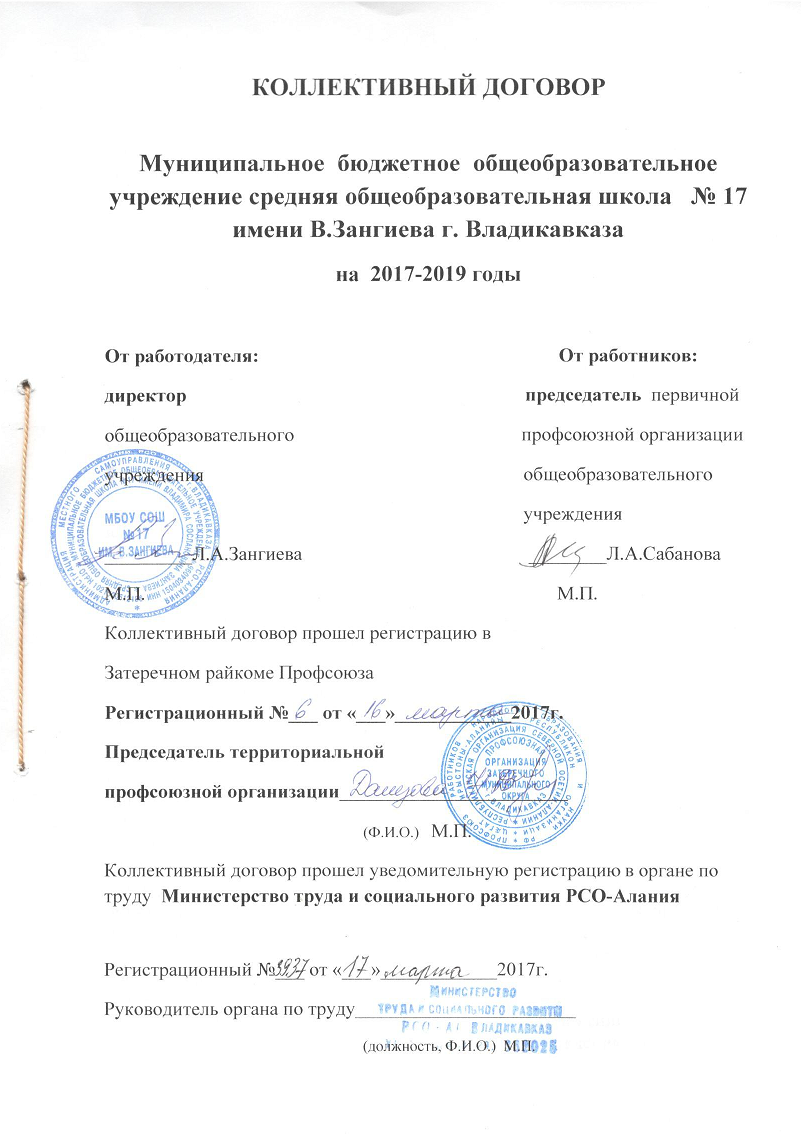 I. Общие положения1.1. Настоящий коллективный договор заключен между работодателем и работниками и является правовым актом, регулирующим социально-трудовые отношения в МБОУ СОШ № 17 им. В.Зангиева.1.2. Коллективный договор заключен в соответствии с Трудовым кодексом РФ (далее – ТК РФ), иными законодательными  и нормативными правовыми актами  с целью определения взаимных обязательств работников и работодателя по защите социальных, трудовых, профессиональных прав и интересов работников образовательного учреждения (далее – МБОУ СОШ  №17им.В.Зангиева) и установлению дополнительных социально-экономических, правовых и профессиональных гарантий, льгот и преимуществ для работников, а также по созданию более благоприятных условий труда по сравнению с установленными законами, иными нормативными правовыми актами, Отраслевым соглашением между Северо – Осетинским  рескомом Профсоюза работников народного образования и науки РФ и Министерством образования Республики РСО – Алания  на 2013-2015 годы, территориальным (районным, городским) и отраслевым территориальным (районным, городским) соглашениями (указываются полные названия соглашений). 1.3. Сторонами коллективного договора являются: работники  учреждения, являющиеся членами Профсоюза работников народного образования и науки РФ (далее – профсоюз), в лице их представителя – выборного органа первичной профсоюзной организации (далее – профком); работодатель в лице его представителя – директора Л.А.Зангиевой (далее – работодатель).                                                                            1.4. Работники, не являющиеся членами Профсоюза,   но уплачивающие регулярно профсоюзные взносы, могут уполномочить профсоюзный комитет защищать их интересы  во взаимоотношениях с работодателем (ст. ст. 30, 31 ТК РФ).1.5. Действие настоящего коллективного договора распространяется на всех работников учреждения.1.6. Стороны договорились, что текст коллективного договора должен быть доведен работодателем до сведения работников в течение___ дней после его подписания.1.7. Коллективный договор сохраняет свое действие в случае изменения наименования учреждения, расторжения трудового договора с руководителем учреждения.1.8. При реорганизации (слиянии, присоединении, разделении, выделении, преобразовании), изменении типа учреждения коллективный договор сохраняет свое действие в течение всего срока его действия или до внесения в него изменений, дополнений.1.9. При смене формы собственности учреждения коллективный договор сохраняет свое действие в течение трех месяцев со дня перехода прав собственности.1.10. При ликвидации учреждения коллективный договор сохраняет свое действие в течение всего срока проведения. 1.11. Коллективный договор учреждения не может содержать условий, снижающих уровень прав и гарантий работников, установленный трудовым законодательством, территориальным соглашением, Отраслевым соглашением между Северо-Осетинским рескомом Профсоюза работников народного образования и науки РФ и Министерством образования РСО – Алания  на 2013-2015 годы. Условия коллективного договора, ухудшающие положение работников по сравнению с вышеназванными документами, недействительны и не подлежат применению.1.12. Регистрация коллективного договора в территориальном органе Министерства труда и социальной защиты населения  осуществляется после правовой экспертизы и регистрации в вышестоящем профсоюзном органе.1.13. В течение срока действия коллективного договора ни одна из сторон не вправе прекратить в одностороннем порядке выполнение принятых на себя обязательств.1.14. В течение срока действия коллективного договора стороны вправе вносить в него дополнения и изменения на основе взаимной договоренности в порядке, установленном ТК РФ.1.15. Вносимые изменения и дополнения в текст коллективного договора не могут ухудшать положения работников по сравнению с действующим коллективным договором, соглашениями и нормами законодательства.1.16. Все спорные вопросы по толкованию и реализации положений коллективного договора решаются сторонами.1.17. Стороны совместно осуществляют анализ выполнения коллективного договора. Ежегодно не позднее 15 января анализ его выполнения, предложения по совершенствованию работы по коллективно-договорному регулированию социально-трудовых отношений с работниками направляются в орган управления образованием и выборный профсоюзный орган территориальной профсоюзной организации Затеречного района.1.18. Настоящий договор вступает в силу с момента его подписания сторонами (либо с даты, указанной в коллективном договоре по соглашению сторон) и действует в течение трех лет.1.19. Стороны имеют право продлить действие коллективного договора на срок до трех лет.  II.  Социальное партнерство и координация действий сторон коллективного договора      2.1. В целях развития социального партнерства стороны обязуются:1) Строить свои взаимоотношения на основе принципов социального партнерства, коллективно-договорного регулирования социально-трудовых отношений, государственно-общественного управления образованием, соблюдать определенные настоящим договором обязательства и договоренности.2) Проводить взаимные консультации (переговоры) по вопросам регулирования трудовых правоотношений, обеспечения гарантий социально-трудовых прав работников, совершенствования локальной нормативной правовой базы и другим социально значимым вопросам.  3) Обеспечивать участие представителей другой стороны коллективного договора в работе своих руководящих органов при рассмотрении вопросов, связанных с содержанием коллективного договора и его выполнением; предоставлять другой стороне полную, достоверную и своевременную информацию о принимаемых решениях, затрагивающих социальные, трудовые, профессиональные права и интересы работников.4) Использовать возможности переговорного процесса с целью учета интересов сторон, предотвращения коллективных трудовых споров и социальной напряженности в коллективе работников учреждения. 2.2. Стороны согласились, что работодатель заключает коллективный договор с профкомом как представителем работников, обеспечивает исполнение действующего в РФ и Республиканского законодательства, гласность содержания, выполнения колдоговора и не реже одного раза в год отчитывается перед работниками о его выполнении.  2.3. Работодатель:1) Предоставляет профкому по его запросу информацию о численности, составе работников, условиях оплаты труда, объеме задолженности по выплате заработной платы, показателях по условиям и охране труда, планированию и проведению мероприятий по массовому сокращению численности (штатов) работников  (увольнение 10 и более процентов работников в течение 90 календарных дней) и другую информацию. 2) Обеспечивает:учет мнения профкома при  установлении либо изменении условий, оплаты труда и иных условий в сфере социально-трудовых отношений, подготовке предложений по изменению типа образовательного учреждения на автономное;участие профкома в работе органов управления учреждением (попечительский, наблюдательный, управляющий советы и др.), как по вопросам принятия локальных нормативных актов, содержащих нормы трудового права и затрагивающих интересы работников, так и относящихся к деятельности учреждения в целом;осуществление мероприятий по внесению изменений и дополнений в устав учреждения в связи с изменением типа учреждения с обязательным участием работников, включая закрепление в уставе порядка принятия решения о назначении представителя работников (члена выборного профсоюзного органа) автономного учреждения членом наблюдательного совета.3) Обязуется своевременно выполнять предписания надзорных и контрольных органов и представления профсоюзных органов по устранению нарушений законодательства о труде, иных нормативных правовых актов, содержащих нормы трудового права.  2.4. Профком:1) Способствует реализации настоящего коллективного договора, сохранению социальной стабильности в трудовом коллективе, укреплению трудовой дисциплины, строит свои взаимоотношения с работодателем на принципах социального партнерства; разъясняет работникам положения коллективного договора. 2) Представляет, выражает и защищает социальные, трудовые, профессиональные права и интересы работников – членов Профсоюза учреждения в муниципальных и других органах, в комиссии по трудовым спорам и суде.Представляет во взаимоотношениях с работодателем интересы работников, не являющихся членами Профсоюза, в случае, если они уполномочили профком представлять их интересы и перечисляют ежемесячно денежные средства из заработной платы на счет первичной профсоюзной организации. 3) В соответствии с трудовым законодательством осуществляет контроль за выполнением работодателем норм трудового права, условий коллективного договора.4) Добивается от работодателя приостановки (отмены) управленческих решений, противоречащих законодательству о труде, охране труда, обязательствам коллективного договора, соглашениям, принятия локальных нормативных актов без необходимого согласования с профкомом.5) Выступает инициатором начала переговоров по заключению коллективного договора на новый срок за три месяца до окончания срока его действия.6) Оказывает членам Профсоюза помощь в вопросах применения трудового  законодательства, разрешения индивидуальных и коллективных трудовых споров.7) Содействует предотвращению в учреждении коллективных трудовых споров при выполнении обязательств, включенных в настоящий коллективный договор.8)  Организует правовой всеобуч для работников учреждения. 9) Осуществляет контроль за правильностью расходования фонда оплаты труда, фонда стимулирования, экономии заработной платы, средств, полученных от приносящей доход деятельности, и др.10) Осуществляет контроль за правильностью  ведения и хранения трудовых книжек работников, за своевременностью внесения в них записей, в том числе при присвоении квалификационных категорий по результатам  аттестации работников.11) Направляет учредителю (собственнику) учреждения заявление о нарушении руководителем учреждения, его заместителями законов и иных нормативных актов о труде, условий коллективного договора, соглашений с требованием о применении мер дисциплинарного взыскания (ст. 195 ТК РФ).12) Осуществляет совместно с комиссией по социальному страхованию контроль за своевременным назначением и выплатой работникам пособий по обязательному социальному страхованию. 13) Участвует совместно с райкомом  Профсоюза в организации летнего оздоровления детей работников учреждения и обеспечения их новогодними подарками.14) Осуществляет контроль за правильностью и своевременностью предоставления работникам отпусков и их оплаты.        15) Совместно с работодателем обеспечивает регистрацию работников  в системе персонифицированного учета в системе государственного пенсионного страхования. Контролирует своевременность представления работодателем в пенсионные органы достоверных сведений о  заработке и страховых взносах работников.16) Оказывает ежегодно материальную помощь членам Профсоюза в случаях, закреплённых в Положении о материальной помощи).17) Организует  культурно-массовую и физкультурно-оздоровительную работу в учреждении.2.5. Стороны договорились, что решения по вопросам условий и оплаты труда, изменения их порядка и условий, установления компенсационных, стимулирующих и иных стимулирующих выплат работникам, объема педагогической нагрузки, тарификации, утверждения расписания уроков (занятий) принимаются по согласованию с профкомом. 2.6. Перечень локальных нормативных актов, содержащих нормы трудового права, при принятии которых работодатель учитывает мнение (принимает по согласованию) профкома (в коллективном договоре определяется конкретная форма участия работников в управлении учреждением – учет мотивированного мнения, согласование, предварительное согласие и др.):правила внутреннего трудового распорядка;положение об оплате труда работников учреждения;положение о порядке установления иных стимулирующих выплат и премировании работников учреждения;положение об оказании материальной помощи работникам; соглашение по охране труда;перечень профессий и должностей работников, имеющих право на обеспечение  моющими и обезвреживающими средствами;расписание уроков (занятий);другие локальные нормативные акты (определяются учреждением и указывается, какие).                                    III. Трудовые отношения3.1. Для работников учреждения работодателем является данное образовательное учреждение. 3.2.  Трудовой договор с работником заключается на неопределенный срок в письменной форме.Заключение срочного трудового договора допускается в случаях, когда трудовые отношения не могут быть установлены на неопределенный срок с учетом характера предстоящей работы, условий ее выполнения или интересов работника, а также в случаях, предусмотренных законодательством.    При заключении срочного трудового договора работодатель обязан указать обстоятельства, послужившие основанием для его заключения.Условия трудового договора, ухудшающие положение работников по сравнению с трудовым законодательством, Республиканским и территориальным отраслевыми соглашениями, настоящим коллективным договором, являются недействительными. До подписания трудового договора работодатель обязан ознакомить работника под роспись с Уставом учреждения, правилами внутреннего трудового распорядка, коллективным договором, локальными нормативными актами, непосредственно связанными с трудовой деятельностью работника.                           3.3. Условия оплаты труда, включая размеры ставок заработной платы, окладов (должностных окладов) работников, повышающих коэффициентов к ставкам (окладам), выплат компенсационного и стимулирующего характера являются обязательными для включения в трудовой договор. Условия трудового договора могут быть изменены только по соглашению сторон и в письменной форме (ст.72 ТК РФ).                                              3.4 Испытание при приёме на работу, помимо лиц, указанных в ст.70 ТК РФ, не устанавливается для педагогических работников, имеющих действующую квалификационную категорию.3.5. Руководитель учреждения в срок не менее чем за два месяца наряду с работниками ставит в известность  профком об организационных или технологических изменениях условий труда, если они влекут за собой изменение обязательных условий трудовых договоров работников.3.6. Работодатель обязан расторгнуть трудовой договор в срок, указанный в заявлении работника о расторжении трудового договора по собственному желанию  в случаях:переезд работника на новое место жительства;зачисление в образовательную организацию;выход на пенсию;необходимость длительного постоянного ухода за ребенком в возрасте старше трех лет;необходимость ухода за больным или престарелым членом семьи.3.7. Увольнение работника по основанию, предусмотренному п.2 или 3 ч.1 ст.81 ТК РФ, допускается, если невозможно перевести работника с его письменного согласия на другую имеющуюся у работодателя работу, в т.ч. в другой местности.3.8. Прекращение трудового договора с работником по основаниям, предусмотренным п.2, 8, 9, 10 или 13 ч.1 ст.83 ТК РФ допускается, если невозможно перевести работника с его письменного согласия на другую имеющуюся у работодателя работу, в т.ч. в другой местности.3.9. Допускается увольнение женщины в связи с истечением срока трудового договора в период ее беременности, если трудовой договор был заключен на время исполнения обязанностей отсутствующего работника и невозможно с письменного согласия женщины перевести ее до окончания беременности на другую имеющуюся у работодателя работу, в т.ч. в другой местности, которую женщина может выполнять с учетом ее состояния здоровья. IV. Рабочее время и время отдыха4.1. Стороны при регулировании вопросов рабочего времени и времени отдыха работников исходят из того, что:1) В соответствии с законодательством Российской Федерации для педагогических работников учреждений образования устанавливается сокращенная продолжительность рабочего времени – не более 36 часов в неделю за одну ставку заработной платы (должностного оклада).  2) Конкретная продолжительность рабочего времени (норма часов педагогической работы за ставку заработной платы) в зависимости от должности и (или) специальности педагогических работников, с учетом особенностей их труда, регулируется Приказом Министерства образования и науки РФ от 24.12.2010 N 2075 "О продолжительности рабочего времени (норме часов педагогической работы за ставку заработной платы) педагогических работников".3) Рабочее время, состоящее из нормируемой части и части рабочего времени, не имеющей четких границ, устанавливается правилами внутреннего трудового распорядка (приложение №_1__), настоящим коллективным договором, графиком сменности (приложение № ___), иными локальными актами и личными планами работников с обязательным учетом норм приказа Министерства образования и науки РФ от 27.03.2006 N 69 "Об особенностях режима рабочего времени и времени отдыха педагогических и других работников образовательных учреждений".4) Для руководящих работников, работников из числа административно-хозяйственного, учебно-вспомогательного и обслуживающего персонала учреждения (за исключением женщин, работающих в сельской местности) устанавливается нормальная продолжительность рабочего времени - 40 часов в неделю.5) Учебная нагрузка на новый учебный год учителей и других работников, ведущих преподавательскую работу помимо основной работы,  устанавливается руководителем учреждения с учетом мнения (или по согласованию) профкома. Эта работа завершается до окончания учебного года и ухода работников в отпуск для определения классов и учебной нагрузки в новом учебном году.Руководитель должен ознакомить педагогических работников до ухода в очередной отпуск с их учебной нагрузкой на новый учебный год в письменном виде.В случае  изменения объёма учебной нагрузки  на новый учебный год руководитель обязан   письменно уведомить педагогического работника не позднее, чем за два месяца до момента изменения учебной нагрузки и внести соответствующие изменения в трудовой договор с работником (дополнительное соглашение к трудовому договору). 6) При установлении учителям, для которых данное учреждение является местом основной работы,  учебной нагрузки  на  новый   учебный год, сохраняется ее объем и преемственность преподавания предметов в классах. Объем учебной нагрузки, установленный учителям в начале учебного года,  не может быть уменьшен  по инициативе администрации в текущем учебном году,  а также при установлении ее на следующий учебный год,  за исключением случаев, указанных в п.10 настоящего раздела.  Объем учебной  нагрузки учителей больше или меньше нормы часов за ставку заработной платы устанавливается только с их письменного согласия.7) Предоставление преподавательской работы лицам, выполняющим ее помимо основной работы в этом же образовательном учреждении (включая руководителей), а также педагогическим, руководящим и иным работникам других образовательных учреждений, работникам предприятий, учреждений, организаций (включая работников органов управления образованием и методических кабинетов) осуществляется с учетом мнения профкома и при условии, если учителя, для которых данное образовательное учреждение является местом основной работы, обеспечены преподавательской работной по своей специальности в объеме не менее чем на ставку заработной платы.8) Учебная нагрузка педагогическим работникам, находящимся к началу учебного года в отпуске по уходу за ребенком до достижения им возраста трех лет либо ином отпуске, устанавливается при распределении ее на очередной учебный год на общих основаниях, а затем передается для выполнения другим учителям на период нахождения указанных работников в соответствующих отпусках.9) Учебная нагрузка на выходные и нерабочие праздничные дни не планируется.10) Уменьшение или увеличение учебной нагрузки учителя в течение учебного года по сравнению с учебной нагрузкой, оговоренной в трудовом договоре  или приказе руководителя учреждения, возможны только:    а) по взаимному согласию сторон;    б) по инициативе работодателя в случаях:уменьшения количества часов по учебным планам и программам, сокращения количества классов (групп);восстановления (по решению суда) на работе работника, ранее выполнявшего эту учебную нагрузку;возвращения на работу работника, прервавшего отпуск по уходу за ребенком до достижения им возраста трех лет, или после окончания этого отпуска;выхода работника из длительного отпуска (сроком до 1 года).   В указанных в подпункте «б» случаях для изменения учебной нагрузки по инициативе работодателя согласие работника не требуется.    11) В учреждении  неполный рабочий день или неполная рабочая неделя устанавливаются в следующих случаях:по соглашению между работником и работодателем;по просьбе беременной женщины, одного из родителей (опекуна, попечителя, законного представителя), имеющего ребенка в возрасте до 14 лет (ребенка-инвалида до восемнадцати лет), а также лица, осуществляющего уход за больным членом семьи в соответствии с медицинским заключением.12) Учителям (по возможности) предусматривается один свободный день в неделю для методической работы и повышения квалификации.13) Часы, свободные от проведения занятий, дежурств, участия во внеурочных мероприятиях, предусмотренных планом учреждения, правилами внутреннего трудового распорядка и другими локальными актами (заседания педагогического совета, родительские собрания и т.п.), учитель вправе использовать по своему усмотрению.14) Работа в выходные и нерабочие праздничные дни запрещена. Привлечение работников учреждения к работе в выходные и нерабочие праздничные дни допускается только в случаях, предусмотренных ст.113 ТК РФ, с их письменного согласия по письменному распоряжению работодателя.Работа в выходной и нерабочий праздничный день оплачивается в двойном размере в порядке, предусмотренном ст.153 ТК РФ.  По желанию работника ему может быть предоставлен другой день отдыха.   В этом случае работа в нерабочий праздничный день оплачивается в одинарном размере, а день отдыха оплате не подлежит. 15) Привлечение работников учреждения к выполнению работы, не предусмотренной трудовым договором, должностными инструкциями, допускается только по письменному распоряжению работодателя, с письменного согласия работника и с дополнительной оплатой в порядке, предусмотренном ст.151 ТК РФ. 16) Вопрос нахождения или отсутствия работников (отдельных работников) на своих рабочих местах в случае простоя (временной приостановки работы по причинам экономического, технологического, технического или организационного характера) решается руководителем учреждения с учетом мнения выборного профсоюзного органа.17) Время осенних, зимних и весенних каникул, а также время летних каникул, не совпадающее с очередным отпуском, является рабочим временем педагогических и других работников учреждения.В эти периоды педагогические работники привлекаются работодателем к педагогической и организационной работе в пределах времени, не превышающего их учебной нагрузки до начала каникул. График работы в каникулы утверждается приказом руководителя с учетом мнения профкома.18) В каникулярное время учебно-вспомогательный и обслуживающий персонал привлекается к выполнению хозяйственных работ, не требующих специальных знаний (мелкий ремонт, работа на территории, охрана учреждения и др.), в пределах установленного им рабочего времени.   4.2. Стороны подтверждают:1) Предоставление ежегодных основного и дополнительных  оплачиваемых отпусков осуществляется, как правило, по окончании учебного года в летний период  в соответствии с графиком отпусков, утверждаемым  работодателем по согласованию с профкомом не позднее чем за две недели до наступления календарного года с учетом необходимости обеспечения нормальной работы учреждения и благоприятных условий для отдыха работников.Разделение отпуска, предоставление отпуска по частям, перенос отпуска полностью или частично на другой год работодателем может осуществляться с   согласия работника и профкома.Отзыв работника из отпуска осуществляется по письменному распоряжению работодателя только с согласия работника и выборного профсоюзного органа. По соглашению сторон трудового договора, а также при наличии финансовых возможностей денежные суммы, приходящиеся на часть неиспользованного отпуска, превышающую 28 календарных дней, могут быть предоставлены в виде компенсации за неиспользованный отпуск. Ежегодный отпуск переносится на другой срок  по соглашению между работником и работодателем в случаях, предусмотренных законодательством, в том числе, если работнику своевременно не была произведена оплата за время этого отпуска либо работник был предупрежден о времени начала отпуска позднее чем за две недели до его начала. При этом работник имеет право выбора новой даты начала отпуска.График отпусков составляется на каждый календарный год и доводится до сведения всех работников.2) В случае предоставления педагогическим работникам ежегодного отпуска за первый год работы до истечения шести месяцев работы его продолжительность соответствует установленной для этих должностей продолжительности отпуска и оплачиваться в полном объёме.Исчисление продолжительности отпуска пропорционально проработанному времени допускается только в случае выплаты денежной компенсации при увольнении работника. Педагогическим работникам, проработавшим в учебном году не менее 10 месяцев, денежная компенсация за неиспользованный отпуск выплачивается исходя из установленной продолжительности отпуска.     3) Педагогические работники организации не реже чем через каждые 10 лет непрерывной педагогической работы имеют право на длительный отпуск сроком до одного года.4.3. Работодатель обязуется:   1) Предоставлять работнику по его письменному заявлению отпуск с сохранением заработной платы (без сохранения заработной платы) в следующих случаях:- в случае свадьбы работника (детей работника) - 3дня;- на похороны близких родственников -3 дня;- работающим инвалидам - 60дней;- неосвобожденныму председателю первичной профсоюзной    организации -3дня и членам профкома -3дней;                  - при отсутствии в течение учебного года  дней                     нетрудоспособности  .                                                                                                     2) Предоставлять работнику, имеющему двух или более детей в возрасте до четырнадцати лет, работнику, имеющему ребенка-инвалида в возрасте до восемнадцати лет, одинокой матери, воспитывающей ребенка в возрасте до четырнадцати лет, отцу, воспитывающему ребенка в возрасте до четырнадцати лет без матери ежегодные дополнительные отпуска без сохранения заработной платы в удобное для них время продолжительностью до 14 календарных дней. 4.4. Работодатель обеспечивает педагогическим работникам возможность отдыха и приема пищи в рабочее время. Время для отдыха и питания для других работников устанавливается Правилами внутреннего трудового распорядка и не должно быть менее 30 минут (ст.108 ТК РФ).V.  Оплата труда и нормы труда.5.1. В целях повышения социального статуса работников образования, престижа педагогической профессии стороны договорились приоритетным направлением на период действия коллективного договора считать неуклонное повышение и улучшение условий оплаты труда работников учреждения, в том числе проведение своевременной индексации их заработной платы,  осуществление мер по недопущению и ликвидации задолженности по заработной плате. 5.2. Стороны подтверждают:             В соответствии с Трудовым кодексом Российской Федерации, Федеральным законом от 29 декабря 2012 года № 273-ФЗ «Об образовании в Российской Федерации» на основании Постановления правительства РСО-Алания от 31.05.2013 г. № 192 по ОСОТ  и Положения об оплате труда от 31.05.2013 г. № 192:Фонд оплаты труда работников Организации на год формируется в соответствии с его штатным расписанием исходя из объема лимитов бюджетных обязательств.Штатное расписание включает в себя должности работников данной Организации и утверждается руководителем Организации.  Наименования должностей или профессий работников должны соответствовать наименованиям, указанным в соответствующих профессиональных квалификационных группах (далее – ПКГ), утвержденных приказами Министерства здравоохранения и социального развития Российской Федерации.Фонд оплаты труда работников Организации включает в себя базовую (гарантированную) часть и стимулирующую часть.3.1.Базовая (гарантированная) часть фонда оплаты труда должна составлять не менее 70 процентов средств, направляемых на оплату труда. Базовая (гарантированная) часть фонда оплаты труда обеспечивает гарантированную заработную плату работников Организации и включает в себя:базовые оклады (ставки);доплаты и надбавки.	3.2.Базовые оклады (ставки) работникам Организаций устанавливаются согласно приложению № 1  к Положению об оплате труда в соответствии с должностями работников, служащих и профессиями рабочих, отнесенными к соответствующим ПКГ. Базовые оклады (ставки), определенные в соответствии с настоящим Положением, устанавливаются работникам за выполнение ими профессиональных обязанностей, обусловленных трудовым договором, за отработанную месячную норму рабочего времени. Размеры базовых окладов (ставок) педагогических работников устанавливаются с включением в них размера ежемесячной денежной компенсации на обеспечение книгоиздательской продукцией и периодическими изданиями (далее – компенсация) в размере 100 рублей.3.3.Доплаты и надбавки, включаемые в базовую (гарантированную) часть фонда оплаты труда, определяются в соответствии с трудовым законодательством, локальными актами Организации и рассчитываются в процентном отношении к базовому окладу (ставке) работника, либо в денежном выражении согласно Положению об оплате труда.Доплаты, надбавки работникам устанавливаются руководителем Организации, а руководителю Организации – Управлением образования администрации местного самоуправления г.Владикавказа (далее - Управление). Конкретный размер доплаты, надбавки определяется с учётом требований Положения в пределах средств, направляемых на оплату труда.В соответствии с Положением об оплате труда устанавливаются следующие доплаты:за совмещение профессий (должностей), расширение зон обслуживания, увеличения объема работы или исполнение обязанностей временно отсутствующего работника без освобождения от работы, определенной трудовым договором. Размер доплаты устанавливается по соглашению сторон трудового договора с учетом содержания и (или) объема дополнительной работы;за замещение временно отсутствующего учителя. Если замещение осуществлялось свыше двух месяцев, оплата труда педагога производится со дня начала замещения за все часы фактической преподавательской работы на общих основаниях с соответствующим увеличением его недельной (месячной) учебной нагрузки путем внесения изменений в тарификацию;за работу в ночное время (с 22 часов до 6 часов). Размер доплаты составляет 35 процентов часовой тарифной ставки (базового оклада (ставки), рассчитанного за час работы) за каждый час работы в ночное время;за сверхурочную работу доплата производится в соответствии со статьей 152 Трудового кодекса Российской Федерации;за работу в выходные и нерабочие праздничные дни доплата производится в соответствии со статьей 153 Трудового кодекса Российской Федерации;за условия труда, которые по результатам специальной оценки условий труда отнесены к вредным условиям. Размер доплаты составляет от 4 до 12 процентов базового оклада (ставки);за выполнение функций классного руководителя в общеобразовательных Организациях при нормативной наполняемости класса не менее 25 человек – 2000 рублей.  за проверку тетрадей (письменных работ) – 5-15 процентов. Рекомендуемый диапазон доплаты:математика, русский язык и литература, начальная школа – 15 процентов;иностранный язык (английский, немецкий, французский, испанский), физика, химия, осетинский язык и осетинская литература (родной язык и родная литература), история, обществознание, биология, география – 10 процентов;информатика и информационно-коммуникационные технологии, экономика, право, природоведение, основы безопасности жизнедеятельности, технология, традиционная культура осетин, музыка, ИЗО, искусство (МХК) – 5 процентов.9) Доплата за проверку тетрадей (письменных работ) производится пропорционально количеству обучающихся в классе. Если педагогический работник проверяет тетради (письменные работы) в нескольких классах, то рассчитывается средняя наполняемость класса 10) за заведование кабинетом – до 15 процентов, выплачивается работнику по результатам конкурса на лучший кабинет;11)за руководство предметными, цикловыми и методическими комиссиями – до 15 процентов.В соответствии с настоящим Положением устанавливаются следующие надбавки:1) за специфику работы в Организациях устанавливаются надбавки в следующих случаях и размерах:а) специалистам, педагогическим и руководящим работникам (работникам, занимающим должности руководителей):за работу в оздоровительных образовательных Организациях санаторного типа (классах, группах) для детей, нуждающихся в длительном лечении, – 20 процентов;за работу в образовательных Организациях, расположенных в сельской местности, – 25 процентов;б) педагогическим работникам:за преподавание родного языка и родной литературы – 15 процентов;за индивидуальное обучение детей, имеющих ограниченные возможности здоровья, на дому или в медицинской организации на основании медицинского заключения – 20 процентов часовой тарифной ставки (базового оклада (ставки), рассчитанного за час работы) за каждый час работы на дому или в медицинской организации;за дистанционное обучение детей, имеющих ограниченные возможности здоровья, - 20 процентов;за работу с детьми из социально неблагополучных семей – 10 процентов;за работу в классах компенсирующего обучения, за реализацию программ инклюзивного образования – 15 процентов;за участие в экспериментальных программах федерального, республиканского уровня – 15 процентов;2) за наличие квалификационной категории педагогическим и медицинским работникам по соответствующим ПКГ устанавливаются надбавки в следующих размерах:за наличие первой квалификационной категории – 20 процентов;за наличие высшей квалификационной категории – 40 процентов;Выплата надбавки за выслугу лет осуществляется с месяца, в котором стаж работы работника достигает величины, дающей право на установление надбавки. Последующее изменение размера надбавки производится по мере наступления стажа работы, дающего право на увеличение размера выплаты. Надбавка за выслугу лет устанавливается приказом руководителя Организации. При установлении надбавки педагогическим работникам учитывается общий стаж педагогической работы, руководящим работникам – стаж работы на руководящих должностях, для специалистов – стаж работы по специальности, для прочих работников – общий страховой стаж. Документом для определения стажа является трудовая книжка;3) за наличие государственных наград, почетных званий:«Народный учитель Российской Федерации» – 1500 рублей;«Заслуженный учитель Российской Федерации» («Заслуженный учитель школы Российской Федерации») – 1 000 рублей;«Заслуженный работник высшей школы Российской Федерации» – 1000 рублей;«Заслуженный мастер производственного обучения Российской Федерации» – 1000 рублей;«Заслуженный работник физической культуры Российской Федерации» - 1000 рублей;медаль К. Д. Ушинского – 1000 рублей;«Почетный работник общего образования Российской Федерации» – 500 рублей;«Почетный работник начального профессионального образования Российской Федерации» – 500 рублей;«Почетный работник среднего профессионального образования Российской Федерации» – 500 рублей;«Почетный работник высшего профессионального образования Российской Федерации» – 500 рублей;«Почетный работник науки и техники Российской Федерации» – 500 «Отличник народного просвещения» – 500 рублей;«Заслуженный учитель Республики Северная Осетия-Алания» – 1000 рублей;«Заслуженный работник образования Республики Северная Осетия-Алания» – 1000 рублей;4) за другие государственные награды и почетные звания, при условии их соответствия профилю Организации, а педагогических работников образовательных Организаций – при соответствии государственной награды, почетного звания профилю педагогической деятельности или преподаваемых дисциплин – 500 рублей.При наличии у работника двух и более государственных наград, почетных званий надбавка устанавливается по одному из оснований по выбору работника.При совмещении должностей надбавка устанавливается по основной должности.3.4. Стимулирующая часть фонда оплаты труда должна составлять не более 30 процентов средств, направляемых на оплату труда (исключение составляют случаи, предусмотренные п. 20 Положения об оплате труда). Стимулирующая часть фонда оплаты труда направляется на поощрение (премирование) и стимулирование работников в соответствии с локальными актами Организаций и включает в себя:надбавки за высокие результаты и качество выполняемых работ (оказываемых услуг);премии. Размеры надбавок, включаемых в стимулирующую часть фонда оплаты труда, устанавливаются в пределах бюджетных ассигнований, предусмотренных на оплату труда работников Организации, а также средств, полученных от приносящей доход деятельности, направленных на стимулирование труда работников Организации. Надбавка за высокие результаты и качество выполняемых работ (оказываемых услуг) устанавливается приказом руководителя Организации по результатам оценки экспертной комиссии выполнения утвержденных критериев и показателей деятельности каждого работника.Критерии и показатели деятельности работников Организации (за исключением руководителя) утверждаются руководителем Организации на основании примерных критериев и показателей деятельности работников, утвержденных приказом Управления.Надбавка за высокие результаты и качество выполняемых работ (оказываемых услуг) устанавливается работникам Организаций на определённый срок (месяц, квартал или полугодие) по результатам работы за соответствующий период (месяц, квартал или полугодие) в соответствии с набранными баллами по установленным критериям. Увольнение работника не лишает его права на получение надбавки за высокие результаты и качество выполняемых работ (оказываемых услуг) за отработанный период. В пределах экономии фонда заработной платы и за счёт средств, полученных Организацией от приносящей доход деятельности, в целях поощрения работников Организации за выполненную работу может выплачиваться премия по результатам работы за соответствующий период (месяц, квартал или полугодие) на основании действующего положения о премировании и локального акта Организации.При премировании работников могут учитываться:1) результаты участия в мероприятиях, организуемых на федеральном, республиканском или муниципальном уровнях;2) непосредственное участие в реализации национальных проектов, федеральных, республиканских и муниципальных целевых программ;3) оперативное и качественное выполнение особо важных заданий;4) проявление творческой инициативы и использование инновационных методов в работе. Работник, имеющий дисциплинарное взыскание, не может претендовать на премирование и установление надбавки за высокие результаты и качество выполняемых работ (оказываемых услуг).Работнику, имеющему дисциплинарное взыскание, выплата ранее установленной надбавки за высокие результаты и качество выполняемых работ (оказываемых услуг) может быть прекращена решением работодателя.Заработная плата выплачивается работникам перечислением на банковскую карту  6 и 20 числа  текущего месяца.VI. Содействие занятости, подготовке и дополнительному профессиональному образованию работников6.1. Стороны содействуют проведению государственной политики в области занятости, подготовки и дополнительном профессиональном образовании работников, оказания эффективной помощи молодым специалистам в профессиональной и социальной адаптации.  6.2.. Работодатель обязуется:1) Уведомлять профком в письменной форме о сокращении численности или штата работников не позднее, чем за два месяца до его начала, а в случаях, которые могут повлечь массовое высвобождение, не позднее  чем за три месяца до его начала.Уведомление должно содержать проекты приказов о сокращении численности или штатов, список сокращаемых должностей и работников, перечень вакансий, предполагаемые варианты трудоустройства.2) Увольнение членов Профсоюза по инициативе работодателя в связи с ликвидацией учреждения (п. 1 ст. 81 ТК РФ) и сокращением численности или штата (п. 2 ст. 81 ТК РФ), в том числе в связи с проведением оптимизационных мероприятий, производить с учетом мнения (с предварительного согласия) профкома (ст.82 ТК РФ).6.3. Стороны договорились:1) В связи с оптимизацией штатов принимать меры по переподготовке и трудоустройству высвобождаемых работников.  2) Разрабатывать меры, предупреждающие массовое сокращение численности работников учреждения.При проведении структурных преобразований в учреждении не допускаются массовые сокращения работников, принимаются опережающие меры по трудоустройству высвобождаемых работников. Массовым высвобождением работников считается увольнение 10 и более процентов работников в течение 90 календарных дней.3) Производить дополнительные выплаты увольняемым вследствие оптимизационных мероприятий работникам к сумме выходного пособия из средств, полученных от приносящей доход деятельности. 6.4. Стороны подтверждают:1) Штатное расписание учреждения ежегодно утверждается руководителем. Численный и профессиональный состав работников учреждения должен быть достаточным для гарантированного выполнения функций, задач, объемов работы учреждения.2) Дополнительное профессиональное образование работников осуществляется не реже 1 раза в 5 лет за счет средств учреждения.3) При сокращении численности или штата работников и при равной производительности труда и квалификации преимущественное право на оставление на работе наряду с основаниями, установленными частью 2 ст.179 ТК РФ, имеют работники:имеющие более длительный стаж работы в данном учреждении;имеющие почетные звания, удостоенные ведомственными знаками отличия и Почетными грамотами;применяющие инновационные методы работы;совмещающие работу с обучением, если обучение (профессиональная подготовка, переподготовка, повышение квалификации) обусловлено заключением дополнительного договора между работником и работодателем или является условием трудового договора;которым до наступления права на получение пенсии (по любым основаниям) осталось менее трех лет;одинокие матери и отцы, воспитывающие детей до 16 лет;председатели первичных профсоюзных организаций;молодые специалисты, имеющие трудовой стаж менее одного года; (другие категории работников - перечень определяется учреждением).VII.   Аттестация педагогических работников            7.1. В соответствии с Отраслевым соглашением между Северо - Осетинским рескомом Профсоюза работников народного образования и науки Российской Федерации и Министерством образования РСО - Алания на 2013-2015 годы освобождаются от оценки уровня профессиональной компетентности по совокупности педагогических достижений  следующие педагогические работники: 	1) Награжденные:	- государственными наградами - орденами и медалями, почётными званиями со значением «Народный», «Заслуженный», полученными за педагогическую деятельность;	- отраслевыми наградами: значком «Отличник народного просвещения», «Отличник образования РФ», нагрудным знаком «Почетный работник общего (начального профессионального, среднего профессионального) образования РФ», званием «Почетный работник общего (начального профессионального, среднего профессионального) образования РФ»;	-  грамотой Президента РСО - Алания;	- наградами иных ведомств за работу, совпадающую с профилем педагогической деятельности.	2) Победители и лауреаты:	- республиканского и всероссийского конкурсов профессионального мастерства «Учитель года», «Воспитатель года», «Сердце отдаю детям» и др.;	- конкурса лучших учителей в рамках реализации приоритетного национального проекта «Образование», ставшие победителями в межаттестационный период.	7.2. Освобождаются от экспертной оценки продуктивности (результативности) профессиональной деятельности (открытые уроки, занятия, мероприятия) педагогические работники, аттестуемые во время нахождения в декретных отпусках, отпусках по уходу за ребенком до достижения им возраста трех лет. Аттестация этих работников осуществляется с учетом результатов их деятельности, полученных до ухода в указанные отпуска.	7.3. При оценке продуктивности (результативности) профессиональной деятельности педагогических работников учитывается социально-значимая общественная (профсоюзная) работа и соответствующие награды за эту работу. Информация указывается в заявлении (портфолио) работника.	7.4. Результаты аттестации педагогического работника на квалификационную категорию, присвоенную по одной из педагогических должностей, могут учитываться в течение срока их действия для установления оплаты труда по другим педагогическим должностям при условии совпадения должностных обязанностей, учебных программ, профилей работы (деятельности) в пределах финансовых средств учреждений, направляемых на оплату труда, в следующих случаях:7.5. Установление оплаты труда педагогическому работнику в случае истечения срока действия его квалификационной категории осуществляется с учетом результатов аттестации в период:- длительной нетрудоспособности,- отпуска по уходу за ребенком до достижения им возраста 3-х лет,- длительной командировки на работу по специальности в российские образовательные учреждения за рубежом, - отпуска сроком до 1 года в соответствии со ст. 47 Закона РФ «Об образовании», - службы в Вооруженных Силах Российской Федерации,-  за год до  наступления пенсионного возраста или выхода на пенсию.Оплата труда педагогических работников в перечисленных случаях ежегодно устанавливается приказом руководителя учреждения с учетом мнения профкома на срок 3 года.7.6. В целях защиты интересов педагогических работников: 1) График проведения аттестации для лиц, имеющих квалификационную категорию, должен учитывать срок ее действия с тем, чтобы решение могло быть принято аттестационной комиссией до истечения срока действия ранее присвоенной квалификационной категории. 2) По письменному заявлению работника в случаях его временной нетрудоспособности в период прохождения им аттестации, нахождения в командировке или другим уважительным причинам продолжительность его аттестации может быть увеличена на период его отсутствия по уважительной причине. 3) Руководитель:- письменно предупреждает работника об истечении срока действия  квалификационной категории не позднее,  чем за 3 месяца;- осуществляет подготовку представления на педагогического работника для аттестации с целью подтверждения соответствия занимаемой должности с учетом мотивированного мнения профкома;- направляет педагогического работника на курсы повышения квалификации (переподготовку) в случае его признания в результате аттестации не соответствующим занимаемой должности, а также предоставляет по возможности другую имеющуюся работу, которую работник может выполнять. 4) Сроки представления педагогических работников для прохождения ими аттестации с целью подтверждения соответствия занимаемой должности определяются руководителем с учетом мотивированного мнения профкома. 5) Представление в аттестационной комиссии интересов педагогических работников (членов Профсоюза) при аттестации на подтверждение соответствия занимаемой должности, которая может послужить основанием для увольнения работников, может осуществляться представителем рескома Профсоюза при делегировании ему этих полномочий профкомом учреждения.   6) В случае истечения срока действия высшей квалификационной категории педагогические работники вправе обратиться в аттестационную комиссию с заявлением о проведении аттестации для установления соответствия уровня их квалификации требованиям, предъявляемым к высшей квалификационной категории как по занимаемой должности, так по иной педагогической должности, по которой совпадают профиль преподаваемых предметов (курсов, дисциплин) или профиль деятельности.	 7) Педагогические работники, имеющие первую квалификационную категорию, через два года после ее установления вправе обратиться в аттестационную комиссию с заявлением о проведении аттестации для установления соответствия уровня их квалификации требованиям, предъявляемым к высшей квалификационной категории как по занимаемой должности, так по иной педагогической должности, по которой совпадают профиль преподаваемых предметов (курсов, дисциплин) или профиль деятельности».VIII.  Условия и охрана труда и здоровья    8.1. Работодатель:1) Знакомит работников при приеме на работу с требованиями охраны труда.2) На каждом рабочем месте обеспечивает условия труда, соответствующие требованиям нормативных документов по охране труда.  3) Организует проведение спецоценки условий труда (аттестации рабочих мест по условиям труда). 4) Совместно с профкомом разрабатывает ежегодное соглашение по охране труда, включающее организационные и технические мероприятия по охране труда, затраты на выполнение каждого мероприятия, срок его выполнения, должностное лицо, ответственное за его выполнение (приложение № 4).5) За счет средств учреждения обеспечивает приобретение и выдачу в соответствии с установленными нормами моющих и обезвреживающих средств (приложение №9)  (в приложении приводится перечень профессий и нормы выдачи им средств индивидуальной защиты).6) Своевременно проводит обучение, инструктаж и проверку знаний по охране труда работников учреждения.7) В установленном порядке проводит расследование несчастных случаев с работниками.8) Выполняет в установленные сроки мероприятия по улучшению условий и охраны труда.9) Обеспечивает  проведение замеров сопротивления изоляции и заземления электрооборудования и компьютеров.10) Обеспечивает установленный санитарными нормами тепловой режим  в помещениях.При понижении температуры до 17С и ниже (ГОСТ 12.1005-88) во время отопительного сезона по представлению профкома переводит работников на сокращенный рабочий день с сохранением заработной платы. При снижении температуры до 14 С и ниже в помещении занятия прекращаются.11) При численности работников учреждения менее 50 человек устанавливает стимулирующую выплату (не менее 10% от ставки заработной платы, оклада) работнику учреждения, на которого приказом руководителя возложены обязанности ответственного за состояние охраны труда учреждения.12) Информирует работников (под расписку) об условиях и охране труда на их рабочих местах, полагающихся им компенсациях и средствах индивидуальной защиты.13) Обеспечивает нормативными документами по охране труда, инструкциями по охране труда, журналами инструктажа ответственного за состояние охраны труда учреждения.14) Обеспечивает санитарно-бытовое и лечебно-профилактическое обслуживание работников в соответствии с требованиями охраны труда.     15) Обеспечивает  за счет средств учреждения прохождение работниками обязательных предварительных (при поступлении на работу), регулярных  (в течение  трудовой  деятельности) медицинских   осмотров,   профессиональной гигиенической подготовки и аттестации,  выдачу работникам  личных  медицинских  книжек,   внеочередных  медицинских   осмотров  (обследований)   работников   по  их   просьбам    в    соответствии  с    медицинскими рекомендациями с сохранением за ними места работы и среднего заработка на время прохождения указанных медицинских осмотров. Предоставляет работникам 2 оплачиваемых рабочих дня (1 раз в год) для прохождения профилактического медицинского осмотра.16) Принимает меры по своевременному обучению по охране труда.17) Обеспечивает своевременный возврат средств, перечисленных в Фонд социального страхования от несчастных случаев, на предупредительные меры по снижению травматизма в учреждении. 18) Создает совместно с профкомом на паритетной основе комиссию по охране труда (приложение №3).19) Оборудует кабинет по охране труда и технике безопасности. 8.2. Профком:1) Осуществляет контроль за соблюдением законодательства по охране труда со стороны администрации учреждения.2) Контролирует своевременную, в соответствии с установленными нормами, выдачу работникам спецодежды, средств индивидуальной защиты, моющих средств.3) Избирает уполномоченных по охране труда.4) Принимает участие в создании и работе  комиссии по охране труда.5) Принимает участие в расследовании несчастных случаев на производстве с работниками учреждения.6) Обращается к работодателю с предложением о привлечении к ответственности лиц, виновных в нарушении требований охраны труда.7) Принимает участие в рассмотрении трудовых споров, связанных с нарушением законодательства об охране труда, обязательств, предусмотренных коллективным договором.8) В случае грубых нарушений требований охраны труда (отсутствие нормальной освещенности и вентиляции, низкая температура в помещениях, повышенный шум и т.д.) требует от администрации приостановления работ до устранения выявленных нарушений. Приостановка работ осуществляется после официального уведомления администрации..IХ. Социальные гарантии, льготы и компенсации               9.1. Стороны договорились осуществлять меры по реализации и расширению льгот и гарантий работников учреждения.       9.2. Стороны подтверждают:        1) Педагогическим работникам учреждения (в том числе руководящим работникам, деятельность которых связана с образовательным процессом) в целях содействия их обеспечению книгоиздательской продукцией и периодическими изданиями выплачивается ежемесячная денежная компенсация в размере 1000 рублей.        Данная компенсация выплачивается педагогическим работникам (в том числе совместителям, которые по месту основной работы эту  компенсацию  не получают) независимо от объема учебной нагрузки, нахождения во всех видах отпусков (в том числе в отпуске   по   уходу  за   ребенком), периода временной нетрудоспособности и отсутствия по другим уважительным причинам.             2) Работнику, имеющему детей-инвалидов в возрасте до 18 лет, предоставляются 4 дополнительных оплачиваемых Фондом социального страхования выходных дня в месяц, предусмотренных законодательством (не в счет свободного дня работника). Оплата замещения этого работника осуществляется за счет фонда оплаты труда учреждения.             9.3. Стороны договорились:    1) Оказывать материальную помощь работникам в случаях проведения платных операций, приобретения дорогостоящих лекарственных препаратов.            2) Осуществлять мероприятия по организации отдыха работников учреждения и членов их семей.     3) Создать условия для организации питания работников, оборудовать для них комнату отдыха и личной гигиены.9.4. Работодатель  обязуется: производить увольнения работника по инициативе администрации во всех случаях с учетом мнения профсоюзного органа.    9.5. Профком:    1) Оказывает возможную финансовую помощь больным с хроническими и тяжёлыми формами заболеваний для частичной оплаты дорогостоящих лекарственных препаратов и оплаты проезда к месту проведения операций за пределами республики.            2) Выделяет из профсоюзного бюджета средства на проведение физкультурно-массовой и культурно – массовой работы среди работников учреждения.               Х. Дополнительные  гарантии молодежи              10.1. Стороны: 1) Гарантируют предоставление молодым работникам предусмотренных законом социальных льгот и гарантий.2) Способствуют созданию в учреждении клуба молодых педагогов.3) Практикуют институт наставничества. 4) Предоставляют общедоступную бесплатную юридическую помощь молодым работникам по всему кругу вопросов законодательства о труде. 10.2. Стороны договорились:1) Содействовать успешному прохождению аттестации молодых специалистов.2)  Вводить различные формы поощрения молодых работников, добившихся высоких показателей в труде и активно участвующих в деятельности учреждения и профсоюзной организации.     3) Проводить работу по упорядочению режима работы молодых учителей и воспитателей с целью создания условий для их успешной психолого-педагогической адаптации, высвобождения времени для профессионального роста.    10.3. Работодатель:Устанавливает повышающий коэффициент к ставке заработной платы (окладу) молодым специалистам, впервые приступившим к работе после окончания учреждений высшего или среднего профессионального образования, в размере 2000 рублей за фактическую нагрузку в течение трех лет.      10.4. Статус молодого специалиста возникает у выпускника  учреждения профессионального образования, впервые приступившего к трудовой деятельности, со дня заключения им трудового договора с образовательным учреждением по основному месту работы.      Статус молодого специалиста действует в течение трех лет.       Молодым специалистом также признается работник, приступивший к работе в педагогической должности после окончания учреждения высшего или среднего профессионального образования, уже находясь в трудовых отношениях с работодателем.        Статус молодого специалиста сохраняется или продлевается (на срок до трех лет) в следующих случаях: - призыв на военную службу или направление на заменяющую ее альтернативную гражданскую службу;- переход работника в другое образовательное учреждение республики;- направление в очную аспирантуру для подготовки и защиты кандидатской диссертации на срок не более трех лет;- нахождение в отпуске по уходу за ребенком до достижения им возраста трех лет;(- другие случаи, определенные учреждением).             ХI.  Гарантии деятельности  Профсоюза11.1. Стороны подтверждают, что права и гарантии деятельности профкома определяются трудовым законодательством Российской Федерации и Республики Северная Осетия - Алания. 11.2. Работодатель:1) Включают по уполномочию работников представителей профкома в состав членов коллегиальных органов управления учреждением.2) Способствует:осуществлению правовыми и техническими инспекторами рескома Профсоюза, в том числе внештатными,  контроля за соблюдением трудового законодательства в учреждении в соответствии с действующим законодательством и Положениями об инспекциях;посещению учреждения представителями выборных профсоюзных органов в целях реализации уставных задач и прав, предоставленных законодательством. 4) Предоставляет профкому по его запросу информацию, сведения и разъяснения по вопросам условий труда, заработной платы, общественного питания, условий проживания в общежитиях, другим социально-экономическим вопросам.5) Обеспечивает ежемесячное и бесплатное перечисление членских профсоюзных взносов из заработной платы работников на счет профсоюзной организации. Перечисление средств производится в полном  объеме  с расчётного  счета  учреждения одновременно с выдачей банком средств на заработную плату в соответствии с платёжными поручениями учреждения.11.3. Стороны признают гарантии работников, входящих в состав профкома и не освобождённых от основной работы, имея в виду, что:1) Члены профкома, уполномоченные по охране труда профкома, представители профсоюзной организации в создаваемых в учреждении совместных с работодателем комитетах (комиссиях) освобождаются от основной работы с сохранением среднего заработка  для  выполнения общественных обязанностей в интересах коллектива работников.         2) Члены профкома освобождаются от работы с сохранением среднего заработка на время участия в работе съездов, конференций, пленумов, президиумов, краткосрочной профсоюзной учебы, собраний, созываемых Профсоюзом. 3) Увольнение по инициативе работодателя в соответствии с п.2, 3 или 5 ч.1 ст.81 ТК РФ руководителя (его заместителя) профкома, выборных коллегиальных органов профсоюзных организаций структурных подразделений организаций (не ниже цеховых и приравненных к ним), не освобожденных от основной работы, допускается помимо общего порядка увольнения только с предварительного согласия соответствующего вышестоящего выборного профсоюзного органа 11.4. Стороны:1) Обязуются рассматривать и решать возникшие конфликты и разногласия в соответствии с законодательством.2) Подтверждают:в соответствии с Трудовым кодексом РФ, законом РБ «О профессиональных союзах» профком вправе требовать привлечения к дисциплинарной ответственности должностных  лиц, нарушающих  законодательство о труде, профсоюзах, не выполняющих обязательств, предусмотренных коллективным договором, отраслевым территориальным соглашением;расторжение трудового договора по инициативе работодателя с лицами, избиравшимися в состав профкома, не допускается в течение двух лет после окончания выборных полномочий, кроме случаев полной ликвидации учреждения или совершения работником виновных действий, за которые законодательством  предусмотрено увольнение. В этих случаях увольнение производится в порядке, установленном Трудовым кодексом РФ с учетом положений настоящего коллективного договора;работа в качестве председателя профсоюзной организации и в составе профкома признается значимой для деятельности учреждения и учитывается при поощрении работников, конкурсном отборе на замещение руководящих должностей и др.Председателю первичной профсоюзной организации устанавливается ежемесячная стимулирующая выплата (доплата) из фонда стимулирующего характера за личный вклад в общие результаты деятельности учреждений образования, участие в подготовке и организации социально-значимых мероприятий и др. в размере 1000 рублей .3) Ходатайствуют о присвоении почетных званий, представлении к государственным наградам выборных профсоюзных работников и актива, а также совместно принимают решения об их награждении ведомственными знаками отличия. 4) Принимают необходимые меры по недопущению вмешательства  органа  управления  образованием,  представителей работодателя  в  практическую деятельность профсоюзной организации и профкома,  затрудняющего осуществление ими уставных задач.      XII. Контроль за выполнением коллективного договора     12.1. Контроль за выполнением настоящего коллективного договора осуществляется сторонами и их представителями, выборным органом территориальной профсоюзной организации  (указать конкретную территориальную организацию Профсоюза).  12.2. Информация о выполнении коллективного договора ежегодно рассматривается на общем собрании работников учреждения и представляется в выборный орган территориальной профсоюзной организации  (указать конкретную территориальную организацию Профсоюза) и  орган управления образованием 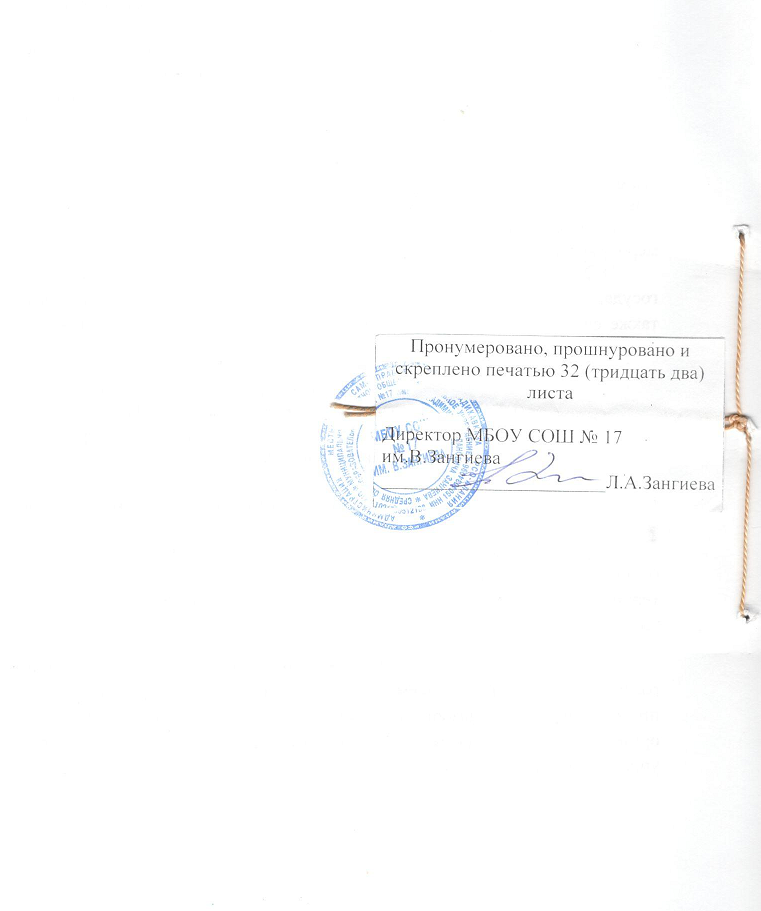 Должность, по которой установлена квалификационная категорияДолжность, по которой может учитываться квалификационная категория, установленная по должности, указанной в графе 112УчительВоспитатель (независимо от места работы); социальный педагог; педагог-организатор;педагог дополнительного образования (при совпадении профиля кружка, направления дополнительной работы профилю работы по основной должности); учитель, преподаватель, ведущий занятия по отдельным профильным темам из курса «Основы безопасности жизнедеятельности» (ОБЖ)Преподаватель-организатор основ безопасности жизнедеятельности и основ военной службыУчитель, преподаватель, ведущий занятия с обучающимися по курсу  "Основы безопасности жизнедеятельности и основ военной службы (ОБЖ) сверх учебной нагрузки, входящей в основные  должностные обязанности;Учитель физкультуры (физического воспитания)Учитель физической культуры (физического воспитания)Инструктор по физкультуре; учитель, преподаватель, ведущий занятия из курса "Основы безопасности жизнедеятельности" (ОБЖ);тренер-преподаватель, ведущий начальную физическую подготовкуУчитель трудового обучения (технологии)Мастер производственного обучения;инструктор по трудуУчитель музыки общеобразовательного учрежденияПреподаватель детской музыкальной школы (школы искусств, культуры);музыкальный руководитель; концертмейстер